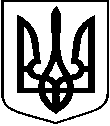 КОМИШАНСЬКА СІЛЬСЬКА РАДАОХТИРСЬКОГО РАЙОНУ СУМСЬКОЇ ОБЛАСТІ
вул. Київська, буд. 1, с. Комиші, Охтирський район, Сумська область, 42721, тел.(05446)79-2-17Е-mail: komushi-rada@ukr.net20.05.2022 № 02-15/329                                                    Гр. Наталії           Комишанська сільська рада на Ваш запит від 12.05.2022 року, перенаправлений листом Сумської обласної державної адміністрації №03-8/135 від 17.05.2022 року, повідомляє:       У зв’язку з військовою агресією Російської Федерації 24 лютого 2022 року Указом Президента України № 64/2022 по всій території України введено воєнний стан, який було продовжено Указами Президента України № 133/2022 від 14.03.2022 року та № 259/2022 від 18.04.2022 року до 25.05.2022 року та триває на даний час.Стаття 3 Указу закріплює можливість обмежити конституційне право, щодо  збирання інформації, задля збереження  інтересів держави відносно та  осіб відносно яких дана інформація збирається .Так, як запитувана Вами інформація (запит вх від 18.05.2022 року) стосується персональних даних службових осіб. З метою запобігання витоку інформації, в інтересах оборони держави та осіб, щодо яких збирається інформація, Комишанська сільська рада надасть Вам запитувану інформацію після скасування воєнного стану у встановленому законом порядкуСільський голова                                                           С. А. Павленко0544679-2-17